                                                            Escola Municipal de Educação Básica Augustinho Marcon                                                            Catanduvas(SC), agosto de 2020.                                                            Diretora: Tatiana M. B. Menegat.                                                                                                                                                                                   Assessora Técnica-Pedagógica: Maristela Apª. B. Baraúna                                                            Assessora Técnica-Administrativa: Margarete P. Dutra.                                                                                                                                               Professora: Gabriela Abatti,                                                            2 º ano                        AULA 05 – 17 DE AGOSTO A 21 DE AGOSTONOME DA ATIVIDADE: DESAFIO DO LÁPISPARA ESSA ATIVIDADE VOCÊS IRÃO PRECISAR DE LITRO DE GARRAFA PET, UM LÁPIS, BARBANTE E ALGUNS OBJETOS PARA FAZER O OBSTÁCULO DE ZIGUE-ZAGUE. VOCÊS DEVERÃO AMARRAR O BARBANTE NO LÁPIS E A OUTRA PONTA AMARRAR NA CABEÇA, DEVERÃO FAZER O ZIGUE-ZAGUE E FAZER COM QUE O LÁPIS ENTRE DENTRO DO LITRO DE GARRAFA PET. A 2ª VARIAÇÃO SERÁ COM O BARBANTE NA MÃO, DEVERÃO FAZER O ZIGUE-ZAGUE E FAZER A MESMA COISA. NO GRUPO DO WHATSAPP IRÁ UM VÍDEO EXPLICATIVO DA ATIVIDADE.                                                                                                    BOA SEMANA!!!!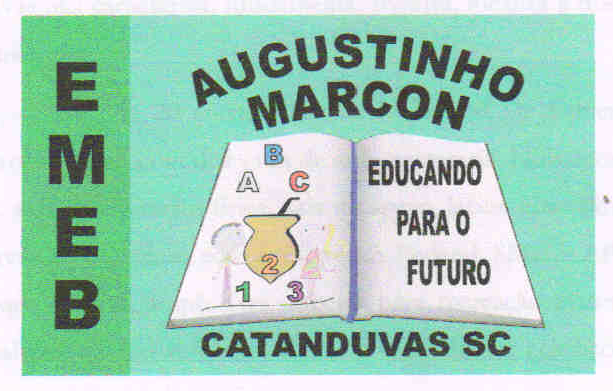 